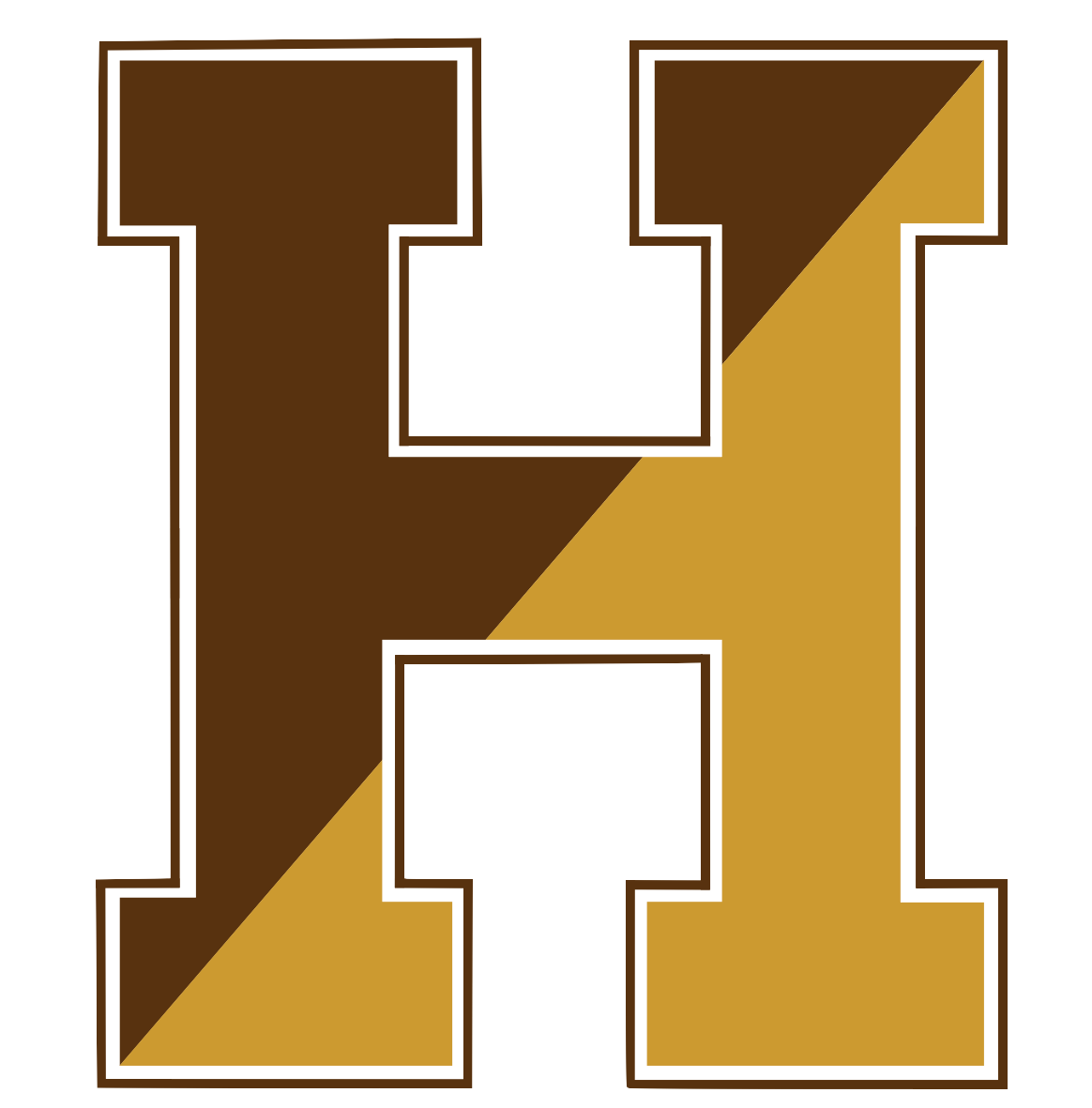 AnnouncementsGood morning. It is Thursday, November 4, 2021Please pause for a brief moment of silence…Please rise for the Pledge of Allegiance…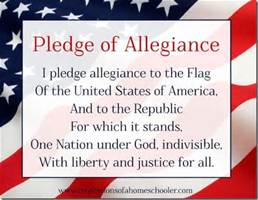 Anime club is cancelled today, please check the google classroom for details. It will resume as normal on Tuesday next week where we will choose our next theme! Hope to see you there!Attentions students: You MUST have a parking permit in order to park in the student parking lot. You can get a parking permit in the 200’s office. Thank you.Have a nice day!